Phiếu bài tập - Tuần 25Đại Số: Tiết 1- 2: Đơn thứcCâu hỏi trắc nghiệmBài 1: Trong các biểu thức đại số sau, biểu thức nào không phải đơn thức?A. 2             B. 5x + 9              C. x3y2             D. 3xBài 2: Trong các biểu thức đại số sau, biểu thức nào là đơn thức?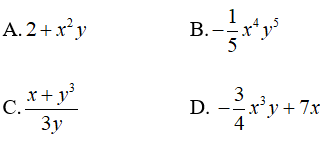 Bài 3: Sau khi thu gọn đơn thức 2.(-3.x3.y)y2 ta được đơn thứcA. -6x3y3                B. 6x3y3                C. 6x3y2                D. -6x2y3Bài 4: Tính giá trị của đơn thức 5.x4.y2.z3 tại x = -1, y = -1, z = -2A. 10              B. 20               C. -40           D. 40Bài 5: Tìm hệ số trong đơn thức -36a2.b2.x2.y3 với a, b là hằng sốA. -36            B. -36a2b2                C. 36a2b2            D. -36a2Bài 6: Tìm phần biến trong đơn thức 100abx2yz với a, b là hằng số.A. ab2x2yz            B. x2y                C. x2yz          D. 100abBài tập tự luậnCâu 1: Cho các chữ x, y. Lập hai biểu thức đại số mà:- Một biểu thức là đơn thức- Một biểu thức không phải là đơn thứcCâu 2: Thu gọn các đơn thức và chỉ ra phần hệ số của chúng:5x2.3xy21/4 (x2y3)2.(-2xy)Câu 3: Viết các đơn thức sau dưới dạng thu gọn:2/3 xy2z.(-3x2y)2x2yz.(2xy)2zCâu 4: Tính giá trị của các đơn thức sau:5x2y2 tại x = -1; y = - 1/2- 1/2 x2y3 tại x = 1; y = -22/3 x2y tại x = -3; y = -1Hình học: Tiết 1- 2: Ôn tập chương IICâu hỏi trắc nghiệmCâu 1. Một tam giác là vuông nếu độ dài 3 cạnh của nó là: A. 2,3,4  B. 3,4,5  C. 4,5,6  D. 6,7,8 Câu 2.∆ ABC có BC = 3cm ; AC = 5cm ; AB = 4cm. Tam giác ABC vuông tại đâu? A. Tại B    B. Tại C  C. Tại A D. Không phải là tam giác vuông Câu 3. Tam giác ABC có AB = AC = BC thì tam giác ABC là A. Tam giác nhọn B. Tam giác cân C. Tam giác vuông  D. Tam giác đều Câu 4. Tam giác cân là tam giác có: A. Hai cạnh bằng nhau      B. Ba cạnh bằng nhau C. Một góc bằng 60 độD. Một góc bằng 90 độCâu 5. Trong một tam giác vuông: A. Hai góc nhọn bù nhau     B. Hai góc nhọn phụ nhau C. Hiệu hai cạnh góc vuông bằng cạnh huyền D. Tổng hai cạnh góc vuông bằng cạnh huyền Câu 6. Một tam giác cân có góc ở đáy là 35 độ thì góc ở đỉnh có số độ là: A. 100		B. 110		C. 85		D. 120Bài tập tự luận : Bài tập 1) Cho ∆ ABC cân tại A. Trên BC lấy D và E sao cho BD = CE. Kẻ DH ⊥ AB, EK ⊥AC. Chứng minh rằng:  a) ∆ ABD = ∆ ACE.  b) HD = KE. c)Gọi O là giao điểm của HD và KE ;∆ OED là tam giác gì ? d) AO là phân giác của góc BAC ? Bài tập 2) Cho tam giác MNP cân tại N. Trên tia đối của tia MP lấy điểm I, trên tia đối của tia PM lấy điểm K sao cho MI = PK. a)Chứng minh: ∆NMI = ∆NPK            b)Vẽ NH ⊥ MP, chứng minh ∆NHM = ∆NHP và HM = HP     c)Tam giác NIK là tam giác gì? Vì sao?         Bài tập 3) Cho ∆ABC vuông tại A, đường phân giác BE. Kẻ EH ⊥ BC ( H ∈ BC ).     Gọi K là giao điểm của AH và BE. Chứng minh rằng: a/. ∆ ABE = ∆ HBE  b/. BE là đường trung trực của AH Bài tập 4) Cho tam giác ABC cân tại A. Vẽ AH ⊥ BC a)Chứng minh: ∆AHB = ∆AHC  b)Vẽ HM ⊥ AB, HN ⊥ AC. Chứng minh ∆AMN cân     c)Chứng minh MN // BC  